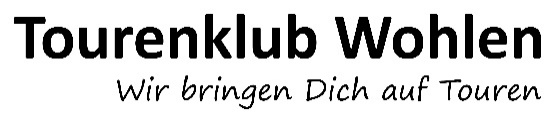 Anmeldung als MitgliedBei Familienmitgliedschaft bitte die restlichen Familienmitglieder aufführen:* Jahresbeitrag für Familien: alleinerziehender Elternteil: 55.-, ein Elternteil aktiv und einer passiv: 85.-, beide Eltern aktiv: 110.-Bitte einsenden an: 	mailto:info@tourenklub-wohlen.ch NameNameVornameVornameGeburtsdatumGeburtsdatumStrasseStrassePostleitzahlPostleitzahlOrtOrtTelefon-Nr. Telefon-Nr. Mobile:Mobile:E-MailadresseE-MailadresseGewünschte Art der Mitgliedschaft und JahresbeitragGewünschte Art der Mitgliedschaft und JahresbeitragGewünschte Art der Mitgliedschaft und JahresbeitragGewünschte Art der Mitgliedschaft und JahresbeitragGewünschte Art der Mitgliedschaft und JahresbeitragGewünschte Art der Mitgliedschaft und JahresbeitragGewünschte Art der Mitgliedschaft und JahresbeitragGewünschte Art der Mitgliedschaft und JahresbeitragAktiv 55.-Passiv 30.-Passiv 30.-Familien110.- *Familien110.- *Junior25.-Junior25.-Gönner30.-Datum und Unterschrift:Datum und Unterschrift:NameVornameGeburtsdatumE-MailadresseNameVornameGeburtsdatumE-Mailadresse